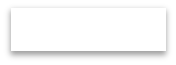 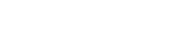 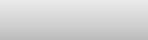 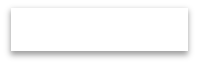 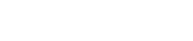 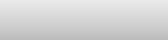 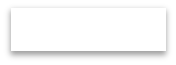 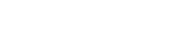 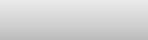 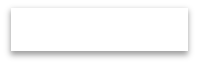 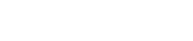 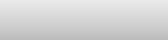 Notario y/o Fedatario	Revisó	Vo. Bo.JEFE/A DE DEPARTAMENTO	DIRECTOR/A DE INGRESOSIng. Irek Fuentes Pérez	Mtra. Geovanna de Jesús González KoyocLa Dirección de Ingresos trata los datos personales antes señalados con fundamento en el Reglamento Orgánico de la Administración Pública para el Municipio de Solidaridad del Estado de Quintana Roo, Artículo 16 Fracción XVI.Para mayor detalle consulte nuestro aviso de privacidad integral, mismo que podrá descargar en el presente link: https://gobiernodesolidaridad.gob.mx/avisosdeprivacidad	TM-DI-ISAB24La Dirección de Ingresos trata los datos personales antes señalados con fundamento en el Reglamento Orgánico de la Administración Pública para el Municipio de Solidaridad del Estado de Quintana Roo, Artículo 16 Fracción XVI.Para mayor detalle consulte nuestro aviso de privacidad integral, mismo que podrá descargar en el presente link: https://gobiernodesolidaridad.gob.mx/avisosdeprivacidad	TM-DI-ISABI24TESORERÍA MUNICIPALTESORERÍA MUNICIPALTESORERÍA MUNICIPALTESORERÍA MUNICIPALTESORERÍA MUNICIPALTESORERÍA MUNICIPALTESORERÍA MUNICIPALTESORERÍA MUNICIPALTESORERÍA MUNICIPALTESORERÍA MUNICIPALTESORERÍA MUNICIPALTESORERÍA MUNICIPALTESORERÍA MUNICIPALTESORERÍA MUNICIPALTESORERÍA MUNICIPALTESORERÍA MUNICIPALTESORERÍA MUNICIPALTESORERÍA MUNICIPALFecha de solicitud:Fecha de solicitud:Fecha de solicitud:20242024Folio:Folio:Folio:Folio:N. Padrón:Día	Mes	AñoDía	Mes	AñoDía	Mes	AñoDía	Mes	AñoDía	Mes	AñoDía	Mes	AñoDía	Mes	AñoDía	Mes	AñoDía	Mes	AñoRevisó:Revisó:Revisó:Revisó:DATOSDATOSDATOSDATOSDATOSDATOSDATOSDATOSDATOSDATOSDATOSDATOSDATOSDATOSDATOSDATOSDATOSDATOSA) DATOS DEL NOTARIO PÚBLICO O FEDATARIO:A) DATOS DEL NOTARIO PÚBLICO O FEDATARIO:A) DATOS DEL NOTARIO PÚBLICO O FEDATARIO:A) DATOS DEL NOTARIO PÚBLICO O FEDATARIO:A) DATOS DEL NOTARIO PÚBLICO O FEDATARIO:A) DATOS DEL NOTARIO PÚBLICO O FEDATARIO:A) DATOS DEL NOTARIO PÚBLICO O FEDATARIO:A) DATOS DEL NOTARIO PÚBLICO O FEDATARIO:A) DATOS DEL NOTARIO PÚBLICO O FEDATARIO:A) DATOS DEL NOTARIO PÚBLICO O FEDATARIO:A) DATOS DEL NOTARIO PÚBLICO O FEDATARIO:A) DATOS DEL NOTARIO PÚBLICO O FEDATARIO:A) DATOS DEL NOTARIO PÚBLICO O FEDATARIO:A) DATOS DEL NOTARIO PÚBLICO O FEDATARIO:A) DATOS DEL NOTARIO PÚBLICO O FEDATARIO:A) DATOS DEL NOTARIO PÚBLICO O FEDATARIO:A) DATOS DEL NOTARIO PÚBLICO O FEDATARIO:A) DATOS DEL NOTARIO PÚBLICO O FEDATARIO:Nombre:Nombre:Núm. de Notaría:Núm. de Notaría:Núm. de Notaría:Núm. de Notaría:Domicilio:Domicilio:Teléfono:Teléfono:RFC:Población y Estado:Población y Estado:B) DATOS DEL COMPRADOR (CAUSANTE):B) DATOS DEL COMPRADOR (CAUSANTE):B) DATOS DEL COMPRADOR (CAUSANTE):B) DATOS DEL COMPRADOR (CAUSANTE):B) DATOS DEL COMPRADOR (CAUSANTE):B) DATOS DEL COMPRADOR (CAUSANTE):B) DATOS DEL COMPRADOR (CAUSANTE):B) DATOS DEL COMPRADOR (CAUSANTE):B) DATOS DEL COMPRADOR (CAUSANTE):B) DATOS DEL COMPRADOR (CAUSANTE):B) DATOS DEL COMPRADOR (CAUSANTE):B) DATOS DEL COMPRADOR (CAUSANTE):B) DATOS DEL COMPRADOR (CAUSANTE):B) DATOS DEL COMPRADOR (CAUSANTE):B) DATOS DEL COMPRADOR (CAUSANTE):B) DATOS DEL COMPRADOR (CAUSANTE):B) DATOS DEL COMPRADOR (CAUSANTE):B) DATOS DEL COMPRADOR (CAUSANTE):Nombre:Nombre:RFC:RFC:RFC:Domicilio:Domicilio:Teléfono:Teléfono:Población y Estado:Población y Estado:C) DATOS DEL VENDEDOR:C) DATOS DEL VENDEDOR:C) DATOS DEL VENDEDOR:C) DATOS DEL VENDEDOR:C) DATOS DEL VENDEDOR:C) DATOS DEL VENDEDOR:C) DATOS DEL VENDEDOR:C) DATOS DEL VENDEDOR:C) DATOS DEL VENDEDOR:C) DATOS DEL VENDEDOR:C) DATOS DEL VENDEDOR:C) DATOS DEL VENDEDOR:C) DATOS DEL VENDEDOR:C) DATOS DEL VENDEDOR:C) DATOS DEL VENDEDOR:C) DATOS DEL VENDEDOR:C) DATOS DEL VENDEDOR:C) DATOS DEL VENDEDOR:Nombre:Nombre:RFC:RFC:RFC:Domicilio:Domicilio:Teléfono:Teléfono:Población y Estado:Población y Estado:D) DATOS DEL INMUEBLE Y TIPO DE OPERACIÓN:D) DATOS DEL INMUEBLE Y TIPO DE OPERACIÓN:D) DATOS DEL INMUEBLE Y TIPO DE OPERACIÓN:D) DATOS DEL INMUEBLE Y TIPO DE OPERACIÓN:D) DATOS DEL INMUEBLE Y TIPO DE OPERACIÓN:D) DATOS DEL INMUEBLE Y TIPO DE OPERACIÓN:D) DATOS DEL INMUEBLE Y TIPO DE OPERACIÓN:D) DATOS DEL INMUEBLE Y TIPO DE OPERACIÓN:D) DATOS DEL INMUEBLE Y TIPO DE OPERACIÓN:D) DATOS DEL INMUEBLE Y TIPO DE OPERACIÓN:D) DATOS DEL INMUEBLE Y TIPO DE OPERACIÓN:D) DATOS DEL INMUEBLE Y TIPO DE OPERACIÓN:D) DATOS DEL INMUEBLE Y TIPO DE OPERACIÓN:D) DATOS DEL INMUEBLE Y TIPO DE OPERACIÓN:D) DATOS DEL INMUEBLE Y TIPO DE OPERACIÓN:D) DATOS DEL INMUEBLE Y TIPO DE OPERACIÓN:D) DATOS DEL INMUEBLE Y TIPO DE OPERACIÓN:D) DATOS DEL INMUEBLE Y TIPO DE OPERACIÓN:Núm. de la escritura:Núm. de la escritura:Núm. de la escritura:Núm. de la escritura:Fecha de la escritura:Fecha de la escritura:Fecha de la escritura:Fecha de la escritura:Población y Estado:Población y Estado:Población y Estado:Población y Estado:Tipo de operación:Tipo de operación:Tipo de operación:Tipo de operación:Domicilio del inmueble objeto de la operación:Domicilio del inmueble objeto de la operación:Domicilio del inmueble objeto de la operación:Domicilio del inmueble objeto de la operación:Clave catastral:Clave catastral:Clave catastral:Clave catastral:Precio pactado:Precio pactado:Valor catastral:Valor catastral:Valor catastral:Valor catastral:Valor catastral:Valor catastral declarado:Valor catastral declarado:Valor catastral declarado:Valor catastral declarado:Valor catastral declarado:Valor catastral declarado:Avalúo bancario:Avalúo bancario:Avalúo bancario:Avalúo bancario:Avalúo bancario:(En números)(En números)(En números)(En números)(En números)(En números)(En números)(En números)(En números)(En números)(En números)(En números)(En números)(En números)(En números)(En números)(En números)(En números)E) LIQUIDACIÓN DEL IMPUESTO:E) LIQUIDACIÓN DEL IMPUESTO:E) LIQUIDACIÓN DEL IMPUESTO:E) LIQUIDACIÓN DEL IMPUESTO:E) LIQUIDACIÓN DEL IMPUESTO:E) LIQUIDACIÓN DEL IMPUESTO:E) LIQUIDACIÓN DEL IMPUESTO:E) LIQUIDACIÓN DEL IMPUESTO:E) LIQUIDACIÓN DEL IMPUESTO:E) LIQUIDACIÓN DEL IMPUESTO:E) LIQUIDACIÓN DEL IMPUESTO:E) LIQUIDACIÓN DEL IMPUESTO:E) LIQUIDACIÓN DEL IMPUESTO:E) LIQUIDACIÓN DEL IMPUESTO:E) LIQUIDACIÓN DEL IMPUESTO:E) LIQUIDACIÓN DEL IMPUESTO:E) LIQUIDACIÓN DEL IMPUESTO:E) LIQUIDACIÓN DEL IMPUESTO:Base gravable:Base gravable:Base gravable:Base gravable:Base gravable:Base gravable:Base gravable:Base gravable:Base gravable:Base gravable:Base gravable:Base gravable:Base gravable:Base gravable:2% Sobre la base gravable:2% Sobre la base gravable:2% Sobre la base gravable:2% Sobre la base gravable:2% Sobre la base gravable:2% Sobre la base gravable:2% Sobre la base gravable:2% Sobre la base gravable:2% Sobre la base gravable:2% Sobre la base gravable:2% Sobre la base gravable:2% Sobre la base gravable:2% Sobre la base gravable:2% Sobre la base gravable:Menos de 5 años de UMA de la zona:Menos de 5 años de UMA de la zona:Menos de 5 años de UMA de la zona:Menos de 5 años de UMA de la zona:Menos de 5 años de UMA de la zona:Menos de 5 años de UMA de la zona:Menos de 5 años de UMA de la zona:Menos de 5 años de UMA de la zona:Menos de 5 años de UMA de la zona:Menos de 5 años de UMA de la zona:Menos de 5 años de UMA de la zona:Menos de 5 años de UMA de la zona:Menos de 5 años de UMA de la zona:Menos de 5 años de UMA de la zona:Menos de 15 días de UMA de la zona elevado al año:Menos de 15 días de UMA de la zona elevado al año:Menos de 15 días de UMA de la zona elevado al año:Menos de 15 días de UMA de la zona elevado al año:Menos de 15 días de UMA de la zona elevado al año:Menos de 15 días de UMA de la zona elevado al año:Menos de 15 días de UMA de la zona elevado al año:Menos de 15 días de UMA de la zona elevado al año:Menos de 15 días de UMA de la zona elevado al año:Menos de 15 días de UMA de la zona elevado al año:Menos de 15 días de UMA de la zona elevado al año:Menos de 15 días de UMA de la zona elevado al año:Menos de 15 días de UMA de la zona elevado al año:Menos de 15 días de UMA de la zona elevado al año:Recargos:Recargos:Recargos:Recargos:Recargos:Recargos:Recargos:Recargos:Recargos:Recargos:Recargos:Recargos:Recargos:Recargos:Actualizaciones:Actualizaciones:Actualizaciones:Actualizaciones:Actualizaciones:Actualizaciones:Actualizaciones:Actualizaciones:Actualizaciones:Actualizaciones:Actualizaciones:Actualizaciones:Actualizaciones:Actualizaciones:Cambio de propietario:Cambio de propietario:Cambio de propietario:Cambio de propietario:Cambio de propietario:Cambio de propietario:Cambio de propietario:Cambio de propietario:Cambio de propietario:Cambio de propietario:Cambio de propietario:Cambio de propietario:Cambio de propietario:Cambio de propietario:Total, a pagar:Total, a pagar:Total, a pagar:Total, a pagar:Total, a pagar:Total, a pagar:Total, a pagar:Total, a pagar:Total, a pagar:Total, a pagar:Total, a pagar:Total, a pagar:Total, a pagar:Total, a pagar:FUNDAMENTO JURÍDICO DEL TRÁMITEEn cumplimiento con lo dispuesto en la Ley del Impuesto Sobre Adquisición de Bienes Inmuebles de los Municipios del Estado de Quintana Roo, que comprenden los Artículos del 1 al 13.REQUISITOS(DEBIDAMENTE  REQUESITADOS)1.	Original y Copia del Formato de la declaración del Impuesto sobre adquisición de bienes inmuebles (Firmas originales)2.	Escritura Pública (Certificada por el Notario Público)3.	Avalúo Bancario de Corredor (Vigencia 180 días)4.	Copia del pago de Impuesto Predial5.	Copia del Certificado de no Adeudo de Predial6.	Cédula Catastral (Vigencia 180 días)7.	Copia del pago de la Constancia por Coop. Obra Pública8.	Copia de la Constancia por Coop. Obra Pública9.	Constancia y Recibo de Zona Federal Marítimo (en su caso)10. Constancia de Situación Fiscal del Comprador (RFC del Adquiriente)*Todos los requisitos presentados deben estar certificados por la Notaría Pública